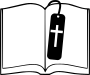 Micah 4:1-51 In days to come
   the mountain of the Lord’s house
   shall be established as the highest of the mountains,
   and shall be raised up above the hills.
   Peoples shall stream to it, 
2 and many nations shall come and say:
  ‘Come, let us go up to the mountain of the Lord,
   to the house of the God of Jacob;
   that he may teach us his ways
   and that we may walk in his paths.’
   For out of Zion shall go forth instruction,
   and the word of the Lord from Jerusalem. 
3 He shall judge between many peoples,
   and shall arbitrate between strong nations far away;
   they shall beat their swords into ploughshares,
   and their spears into pruning-hooks;
   nation shall not lift up sword against nation,
   neither shall they learn war any more; 
4 but they shall all sit under their own vines and under their own fig trees,
   and no one shall make them afraid;
   for the mouth of the Lord of hosts has spoken. 5 For all the peoples walk,
   each in the name of its god,
   but we will walk in the name of the Lord our God
   for ever and ever. Romans 8:31-3831 What then are we to say about these things? If God is for us, who is against us? 32He who did not withhold his own Son, but gave him up for all of us, will he not with him also give us everything else? 33Who will bring any charge against God’s elect? It is God who justifies. 34Who is to condemn? It is Christ Jesus, who died, yes, who was raised, who is at the right hand of God, who indeed intercedes for us.* 35Who will separate us from the love of Christ? Will hardship, or distress, or persecution, or famine, or nakedness, or peril, or sword? 36As it is written, ‘For your sake we are being killed all day long; we are accounted as sheep to be slaughtered.’  37No, in all these things we are more than conquerors through him who loved us. 38For I am convinced that neither death, nor life, nor angels, nor rulers, nor things present, nor things to come, nor powers,John 15:9-179As the Father has loved me, so I have loved you; abide in my love. 10If you keep my commandments, you will abide in my love, just as I have kept my Father’s commandments and abide in his love. 11I have said these things to you so that my joy may be in you, and that your joy may be complete.12 ‘This is my commandment, that you love one another as I have loved you. 13No one has greater love than this, to lay down one’s life for one’s friends. 14You are my friends if you do what I command you. 15I do not call you servants any longer, because the servant does not know what the master is doing; but I have called you friends, because I have made known to you everything that I have heard from my Father. 16You did not choose me but I chose you. And I appointed you to go and bear fruit, fruit that will last, so that the Father will give you whatever you ask him in my name. 17I am giving you these commands so that you may love one another.